Муниципальное казенное общеобразовательное учреждение «Нижнеозернинская  средняя общеобразовательная школа »Рассмотрено                                          на педагогическом советепротокол № 1 от 30.08.2016Дифференцированная программа развития 
профессиональной компетентности педагогических работников муниципального казенного общеобразовательного учреждения «Нижнеозернинская средняя общеобразовательная школа »
на период 2016 -2018 уч.годСОДЕРЖАНИЕПояснительная записка цель, задачи	3План реализации дифференцированной программы  развития профессиональной компетентности педагогических  работников образовательной организации МКОУ «Нижнеозернинская СОШ»……………12Пояснительная записка      Появление документа "Профессиональный стандарт педагога" своевременно и актуально. Документ четко регламентирует требования, предъявляемые к педагогу. После прочтения, каждый может сравнить свою профессиональную компетенцию и наметит цели для повышения своего профессионализма. Появление документа "Профессиональный стандарт педагога" своевременно и актуально. Документ четко регламентирует требования, предъявляемые к педагогу. После прочтения, каждый может сравнить свою профессиональную компетенцию и наметит цели для повышения своего профессионализма.     Сегодня необходимы новые подходы к организации методической работы в образовательном учреждении, следует создать условия для повышения активности и инициативы педагогов поощрения их творческих поисков. Для эффективности и качества педагогического процесса нужен постоянный поиск новых, более результативных методов воспитания и обучения, при помощи которых происходит передача детям содержания образования. Из анализа своего мастерства педагоги школы активно внедряют новшества в свою деятельность. Качество профессиональной педагогической деятельности, как и любой другой деятельности, во многом определяется теми свойствами, которыми обладает выполняющий ее специалист. Для успешного труда педагогу необходимо обладать множеством разнообразных личностных свойств и качеств.Каждый педагог должен обладать готовностью  принять разных детей, вне зависимости от их реальных учебных возможностей, особенностей в поведении, состояния психического и физического здоровья. Способность в ходе наблюдения выявлять разнообразные проблемы детей, связанные с особенностями их развития и  умением оказать адресную помощь ребенку своими педагогическими приемами. Очень много говорится о культуре общения учителя и учащихся. Не секрет, что в нынешнее время мы можем услышать в СМИ и на телевидении, где многие передачи посвящены тому, как происходит общение учитель- ученик. Учитель должен соблюдать языковую норму. Не допускать в устной и письменной речи массовых ошибок, слов – паразитов, ошибочных ударений в словах, не говоря уже об оскорблениях учителем ученика.Профессиональная компетентность учителя -система профессионально-значимых личностных свойств, приобретенных педагогом как в процессе общего и специального образования, так и на основе практического опыта,  обеспечивающих высокий уровень профессиональной педагогической деятельности. Под высоким уровнем профессиональной педагогической деятельности понимается ее эффективность, соответствующая уровню современной науки и требованиями сегодняшнего дня. Учителю требуется целая группа специфических для данной профессии свойств, таких как организованность (применительно к своей деятельности и деятельности детей), инициативность и интеллектуальная активность, обеспечивающие активное развитие познавательной и нравственной сфер личности младших школьников. Кроме того, учителю профессионально необходимы такие качества как требовательность и справедливость. Также  учителю необходимо обладать специфическими психофизиологическими свойствами. Профессиональный труд учителя тяжел и, несомненно, представляет собой огромную нагрузку на нервную систему и психику педагога. Поэтому при отсутствии устойчивости нервной системы, хорошей работоспособности и выносливости к психо - эмоциональным нагрузкам профессиональная педагогическая деятельность невозможна.Постоянный личностный и профессиональный рост в идеале выступает как неотъемлемая черта профессионализма учителя.Необходимость саморазвития и самообразования учителя продиктована также особенностями современного социального опыта. Постоянное увеличение объема профессиональной информации, моральное устаревание психолого – педагогических знаний приводит к необходимости систематического пополнения учителем своего профессионального образования. Как и большинство специалистов, работающих в гуманитарной сфере, учитель  вынужден систематически повышать свою квалификацию. Существует множество способов -Самообразовательная работа;-Посещение семинаров, конференций, занятий коллег;-Дискуссии, совещания, обмен опытом с коллегами в учреждении, в районе и в Интернете;-Систематическое прохождение курсов повышения квалификации;-Проведение открытых занятий для анализа со стороны коллег;-Изучение информационно-компьютерных технологий ;-Участие в профессиональных конкурсах (в том числе  и в  Интернете) -Помещение своих разработок на сайтах в Интернете, создание своего сайта.            В МКОУ «Нижнеозернинская   СОШ» имеется определённый опыт по внедрению инновационной деятельности. В связи с этим целью работы в дальнейшем становится совершенствование инновационного развития учреждения, а значит создание объективных условий для формирования целостного представления о динамике роста профессиональных компетентностей педагогов.         Дифференцированная программа развития профессиональной компетентности рассчитана на три года (2016-2018 годы) и включает в себя:Этапы:1.Подготовительный этап.  2.Деятельностный этап. 3.Заключительный, или итоговый, этап.     Каждый этап содержит комплекс мероприятий, осуществление которых позволит реализовать поставленные цели. Продолжительность каждого этапа зависит от конкретной ситуации в ОО, т.е. от степени подготовленности условий (нормативно-правовых, научно-методических, организационно-содержательных), от степени мотивации коллектива на предстоящую деятельность.       Программа реализуется через самообразование, повышение квалификации,  деятельность в  составе школьных предметных кафедр педагогов,  участие в методической работе и работе ММО.Цель программы: формирование профессиональной, личностной, компетентности педагогического коллектива и отдельного педагога на основе его профессионально-личностного развития.Задачи:Повышение качества образования учащихся школы во взаимосвязи с повышением уровня продуктивности педагогической деятельности учителей.Профессиональное развитие педагогов ОО.Создание рейтинга научно – методической деятельности учителя.Обеспечение регулярного и наглядного представления информации о динамике профессионального роста каждого учителя.Информационное обеспечение анализа и прогнозирование профессионального роста учителя.Выработка управленческих решений по результатам, полученным в процессе мониторинга.Объект мониторинга: процесс профессионального развития педагогов.Субъект мониторинга: педагоги ОО.Конечные результаты: оценка качественного состояния профессиональной компетентности педагогов.Содержание программы:     В современных условиях позитивное развитие возможно только с коллективом единомышленников, поэтому акцент в образовательной подготовке смещается от профессионального развития  учителей, на их совместное развитие педагогов ОО.Выбор педагогической профессии – уже выбор творческого пути. Задачи администратора,  найти те направления в работе коллектива, где каждый педагог, как личность смог бы раскрыть себя. Создание условий для развития, это не только создание материально — технической базы, а предоставление возможности каждому члену коллектива найти «свою нишу», найти «своё я». Работая в составе предметных кафедр, ММО,  на разных ролях, можно найти своё направление, сделать своё открытие, научиться понимать тех, кто сегодня руководит или, наоборот, руководил, придумать и реализовать свою идею.        Поэтому в работе с педагогическим коллективом была выбрана технология командоформирования. Команды формируются под разные цели, на разные сроки, для решения конкретных задач. Примером профессиональной команды может служить работа методических объединений. Учителей объединяют не только узкопрофессиональные вопросы, а, скорее инновационная деятельность, совместная работа учителей разных специальностей.        Одним из основных направлений развития общего образования является совершенствование учительского корпуса. Поэтому одно из направлений инновационного опыта является подход к решению кадрового вопроса на основе рейтинга научно-методической деятельности учителя. Создание мотивационных условий, обеспечивающих мотивацию педагогического коллектива, непрерывное повышение профессионального мастерства всех его членов, что позволяет создать атмосферу творчества, здоровой конкуренции, доброжелательного и заинтересованного отношения к профессиональным достижениям коллег.Главными мотивационными условиями, обеспечивающими достижение педагогическим коллективом поставленных целей, являются:-внедрение рейтинга деятельности педагога как возможность самореализации в профессиональной сфере;-творческий характер выполняемой деятельности;- признание и одобрение хорошо выполненной работы со стороны руководителей и коллег;-информированность о процессах, происходящих в профессиональной сфере со стороны руководителя и коллег;-доброжелательные отношения с коллегами и руководителями;-методическое обеспечение образовательного процесса;-возможность постоянного повышения профессионального уровня.Успешность в реализации этих задач невозможна без обеспечения готовности каждого педагога к реорганизации деятельности ОУ в соответствии с новыми нормативно-правовыми документами, которые ориентируют педагогов на повышение качества образовательного процесса, где ключевыми ориентирами для педагогов становится развитие ребенка в условиях эмоционального благополучия.Таким образом, качество школьного образования – результат деятельности всего педагогического коллектива. Характеристика педагогического состава:Педагогический стаж работы,  %      Свыше 20 лет    7 чел.  (58%)Уровень  образования,       %            Высшее профессиональное – 11чел. (73%)Среднее профессиональное - 4 чел.  (26%)Квалификационная категория,   % 3 чел. – высшая категория (25%) 5 чел. – первая категория (41%) 4 чел. без категории (33%) 	На основе анализа готовности педагогов образовательной организации к развитию профессиональной компетентности в соответствии с требованиями профессионального стандарта «Педагог» по результатам самоанализа и самооценки педагогов МКОУ «Нижнеозернинская СОШ» для конкретизации целей своего профессионального развития и планирования действий по их достижению, составлены индивидуальные планы развития педагогов на 2016-2018 уч.год. План реализации дифференцированной программы развития профессиональной компетентности педагогических работников МКОУ «Харитоновская  СОШ  Завьяловского района»на период 2016-2018г.г.ВЫВОД: Педагоги МКОУ «Харитоновская СОШ Завьяловского района » имеют большой опыт работы со  школьниками, обладают в общепедагогической функцией « Обучение».Реализуют ООП, программу воспитательной деятельности в ОО,  создают безопасную и комфортную среду. Свою профессиональную деятельность осуществляют с требованиями ФГОС. Для эффективности учебных занятий внедряют новые формы работы и походы к обучению.  Проводят объективную  оценку знаний школьников.           Трудовая функция «Общепедагогическая функция. Обучение»  Педагоги ОО активные участники в создании безопасной  и     психологически комфортной среды, совместно с  родителями создают предметно-пространственную среду  в соответствии с ФГОС и САНПИН. Активно  используется педагогами детская инициатива,  организованы разнообразные формы взаимодействия с детьми «педагог - ученик», «ученик - ученик». Трудовая функция «Воспитательная деятельность»  Внедряем  проектирование различных видов, форм и методов  воспитательной деятельности.  В школе сложились свои  традиции. 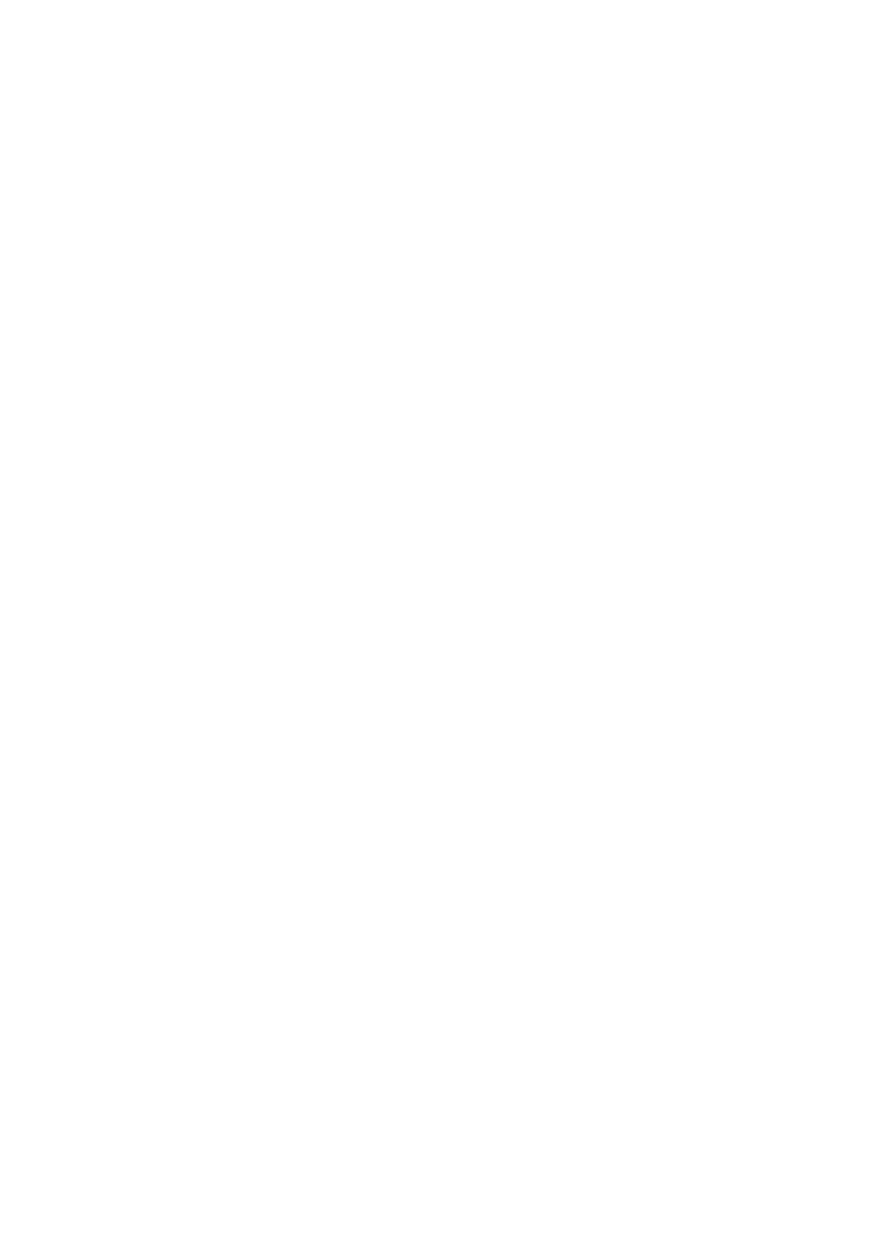          Трудовая функция «Развивающая деятельность» Педагоги ведут портфолио индивидуального достижений ребёнка.  Используют  личностно - ориентированный, системно-деятельностный  подход, развивают у обучающихся познавательную активность, гражданскую позицию.          У учащихся  формируются трудовые навыки,  активная жизненная позиция, здоровый образ жизни в условиях современного мира.  Анализ эффективности реализации дифференцированной программы развития профессиональной компетентности педагогических работников образовательной организации (планирование)Лист изменений и дополнений Утверждено:Директор МКОУ«Нижнеозернинская   СОШ»___________Г.И. ШестопаловаПриказ № 40в от «01» сентября 2016г.Компетенции (трудовые действия), являющиеся для педагогов дефицитами Компетенции (трудовые действия), являющиеся для педагогов дефицитами Ф.И.О. педагогов, имеющих соответствующие дефицитыФ.И.О. педагогов, имеющих соответствующие дефицитыФ.И.О. педагогов, имеющих соответствующие дефицитыФ.И.О. педагогов, имеющих соответствующие дефицитыФормы работы по преодолению дефицитовСрокиФормы предъявления результатов освоения компетенции112222345Внутриучрежденческое повышение профессиональной компетентности педагоговВнутриучрежденческое повышение профессиональной компетентности педагоговВнутриучрежденческое повышение профессиональной компетентности педагоговВнутриучрежденческое повышение профессиональной компетентности педагоговВнутриучрежденческое повышение профессиональной компетентности педагоговВнутриучрежденческое повышение профессиональной компетентности педагоговВнутриучрежденческое повышение профессиональной компетентности педагоговВнутриучрежденческое повышение профессиональной компетентности педагоговВнутриучрежденческое повышение профессиональной компетентности педагоговРазработка и реализация программ учебных дисциплин  в рамках ООПРазработка и реализация программ учебных дисциплин  в рамках ООПРазработка и реализация программ учебных дисциплин  в рамках ООППавлов И.В.Клесова Н.В.Сорокина М.С.Павлов И.В.Клесова Н.В.Сорокина М.С.Работа с руководителями МО по проектированию рабочих программ по предметам, разработка уроковРабота с руководителями МО по проектированию рабочих программ по предметам, разработка уроков2016-2018г.Рабочие программы по предметам в соответствии с положением школы. Открытые уроки.Организация  контроля и оценки учебных достижений, текущих и итоговых результатов освоения ООПОрганизация  контроля и оценки учебных достижений, текущих и итоговых результатов освоения ООПОрганизация  контроля и оценки учебных достижений, текущих и итоговых результатов освоения ООПСкрипникова Н.А.Карнаухова О.Ю.Власова И.Г.Таранова О.П.Власов Ю.Н.Азаров П.М.Констанц И.А.Скрипникова Н.А.Карнаухова О.Ю.Власова И.Г.Таранова О.П.Власов Ю.Н.Азаров П.М.Констанц И.А.Доработка инструментария по оценке метапредметных результатов и мониторингу личных характеристик обучающихся.Доработка инструментария по оценке метапредметных результатов и мониторингу личных характеристик обучающихся.2016-2018г. Рассмотрение вопросов на школьных предметных МО, педсоветах, МС. Анализ портфолио учащихся.Формирование    универсальных учебных  действий Формирование    универсальных учебных  действий Формирование    универсальных учебных  действий Скрипникова Н.А.Карнаухова О.Ю.Власова И.Г.Таранова О.П.Власов Ю.Н.Азаров П.М.Констанц И.А.Скрипникова Н.А.Карнаухова О.Ю.Власова И.Г.Таранова О.П.Власов Ю.Н.Азаров П.М.Констанц И.А.Изучение и совершенствование инструментария по УУД.  Внедрение  инновационных подходов к  обучению.     Работа со слабоуспевающими и одаренными детьми. Через педсовет,  семинар практикум, анализ  личных портфолио учащихся, программ УУД.Изучение и совершенствование инструментария по УУД.  Внедрение  инновационных подходов к  обучению.     Работа со слабоуспевающими и одаренными детьми. Через педсовет,  семинар практикум, анализ  личных портфолио учащихся, программ УУД.2016- 2017 уч.год Размещение  информации о формировании универсальных  учебных  знаний  на школьном сайте, выступление педагогов на родительских собраниях, педсоветах. Формирование навыков, связанных с ИКТ технологиями.Формирование навыков, связанных с ИКТ технологиями.Формирование навыков, связанных с ИКТ технологиями.Азаров П.М.Власов Ю.Н.Таранова О.П.Азаров П.М.Власов Ю.Н.Таранова О.П.Совершенствование ИКТ- компетентностей.Совершенствование ИКТ- компетентностей.2016-2017г.Участие в семинаре – практикуме по теме «ИКТ технологии в образовании»Регулирование поведения обучающихся для обеспечения безопасной образовательной средыРегулирование поведения обучающихся для обеспечения безопасной образовательной средыРегулирование поведения обучающихся для обеспечения безопасной образовательной средыСкрипникова Н.А.Карнаухова О.Ю.Власова И.Г.Таранова О.П.Скрипникова Н.А.Карнаухова О.Ю.Власова И.Г.Таранова О.П.Позаимствовать опыт работы у Андросовой Т.А., Агафоновой Е.М., Холодкова Л.П. по проведению родительских собраний, лекториев, бесед с родителями.Позаимствовать опыт работы у Андросовой Т.А., Агафоновой Е.М., Холодкова Л.П. по проведению родительских собраний, лекториев, бесед с родителями.2016-2018г.Информирование родительской общественности через школьный сайт, тематические лектории, родительские собрания. Своевременная консультативная помощь родителям по вопросам воспитания и обучения детей.Интерактивные формы и методы воспитательной работыИнтерактивные формы и методы воспитательной работыИнтерактивные формы и методы воспитательной работыПавлов И.В.Клесова Н.В.Сорокина М.С.Скрипникова Н.А.Таранова О.П.Павлов И.В.Клесова Н.В.Сорокина М.С.Скрипникова Н.А.Таранова О.П.Проведение обучающих семинаров, консультации по вопросам  применения интерактивных форм и методов: выполнение творческих заданий, работа в группах, применение обучающих игр, участие  (совместно  с учащимися) в социальных проектах, дискуссиях.Проведение обучающих семинаров, консультации по вопросам  применения интерактивных форм и методов: выполнение творческих заданий, работа в группах, применение обучающих игр, участие  (совместно  с учащимися) в социальных проектах, дискуссиях.2016-2018Реализация через воспитательную деятельность современных форм и методов воспитательной работыПроектирование ситуаций и событий, развивающих эмоционально-ценностную сферу ребенкаПроектирование ситуаций и событий, развивающих эмоционально-ценностную сферу ребенкаПроектирование ситуаций и событий, развивающих эмоционально-ценностную сферу ребенкаПавлов И.В.Клесова Н.В.Сорокина М.С.Скрипникова Н.А.Карнаухова О.Ю.Павлов И.В.Клесова Н.В.Сорокина М.С.Скрипникова Н.А.Карнаухова О.Ю.Консультирование по данному вопросу у ЗУВР, ЗВР ,Консультационная помощи школьного психолога. Изучение дополнительной литературы.Консультирование по данному вопросу у ЗУВР, ЗВР ,Консультационная помощи школьного психолога. Изучение дополнительной литературы.2016-2018г.Формирование у  учащихся культуры здорового и безопасного образа жизни. Открытые уроки, внеклассные и классные мероприятия, занятия  по ВД.Оценка параметров и проектирования  психологически безопасной и комфортной образовательной средыОценка параметров и проектирования  психологически безопасной и комфортной образовательной средыОценка параметров и проектирования  психологически безопасной и комфортной образовательной средыВсе члены коллективаВсе члены коллективаУглубление знаний педагогов ОО по вопросам закономерности развития личности, проявление личных особенностей учащихся, психологических законов периодизации и кризисов развития, возрастных особенностей учащихся; через изучение дополнительной литературы, консультаций коллег и педагога-психолога.Углубление знаний педагогов ОО по вопросам закономерности развития личности, проявление личных особенностей учащихся, психологических законов периодизации и кризисов развития, возрастных особенностей учащихся; через изучение дополнительной литературы, консультаций коллег и педагога-психолога.2016-2018г.Обобщение опыта работы на школьных предметных МО, педсоветах.Применение методов диагностики и оценки показателей уровня развития ребенкаПрименение методов диагностики и оценки показателей уровня развития ребенкаПрименение методов диагностики и оценки показателей уровня развития ребенкаВсе члены коллектива (кроме начальных классов)Все члены коллектива (кроме начальных классов)Позаимствовать опыт работы у учителей начальных классов, педагогов, внедряющих ФГОС НОО. Изучить дополнительную литературу. Проконсультироваться по данному вопросу с педагогом-психологом.Позаимствовать опыт работы у учителей начальных классов, педагогов, внедряющих ФГОС НОО. Изучить дополнительную литературу. Проконсультироваться по данному вопросу с педагогом-психологом.2016-2018г.Проведение тематических педсоветов, обобщение опыта работы на школьных предметных МО.Освоение и применение психолого - педагогических технологий, необходимых для адресной работы с различными контингентами учащихсяОсвоение и применение психолого - педагогических технологий, необходимых для адресной работы с различными контингентами учащихсяОсвоение и применение психолого - педагогических технологий, необходимых для адресной работы с различными контингентами учащихсяВсе члены коллективаВсе члены коллектива Требуется  дополнительное изучение инклюзивных технологий в образовании.  Изучение вопросов по разработке ИОМ, ИПР. Консультации у опытных классных руководителей, администрации школы  по работе с родительской общественностью, организация  работы детско-взрослых сообществ. Требуется  дополнительное изучение инклюзивных технологий в образовании.  Изучение вопросов по разработке ИОМ, ИПР. Консультации у опытных классных руководителей, администрации школы  по работе с родительской общественностью, организация  работы детско-взрослых сообществ.2016-2018г.Осуществление ООП, АООП. Составление ИОМ, ИПР. Самообобщение опыта по теме. Независимая оценка качества образовательных услуг. Тематические лектории для родителей.Развитие профессиональной компетентности педагогов в  профессиональных сообществах (муниципальные МО, краевые отделения УМО)Развитие профессиональной компетентности педагогов в  профессиональных сообществах (муниципальные МО, краевые отделения УМО)Развитие профессиональной компетентности педагогов в  профессиональных сообществах (муниципальные МО, краевые отделения УМО)Развитие профессиональной компетентности педагогов в  профессиональных сообществах (муниципальные МО, краевые отделения УМО)Развитие профессиональной компетентности педагогов в  профессиональных сообществах (муниципальные МО, краевые отделения УМО)Развитие профессиональной компетентности педагогов в  профессиональных сообществах (муниципальные МО, краевые отделения УМО)Развитие профессиональной компетентности педагогов в  профессиональных сообществах (муниципальные МО, краевые отделения УМО)Развитие профессиональной компетентности педагогов в  профессиональных сообществах (муниципальные МО, краевые отделения УМО)Развитие профессиональной компетентности педагогов в  профессиональных сообществах (муниципальные МО, краевые отделения УМО)Инклюзивные технологии в образованииВсе члены коллектива (кроме начальных классов)Все члены коллектива (кроме начальных классов)Все члены коллектива (кроме начальных классов)Требуется  дополнительное  изучение инклюзивных технологий в образовании.  Требуется  дополнительное  изучение инклюзивных технологий в образовании.  Требуется  дополнительное  изучение инклюзивных технологий в образовании.  2017Выступление с обобщением опыта работы на ММО Мотивация к учебной деятельности на уроках иностран-ного языкаКлесова Н.В.Клесова Н.В.Клесова Н.В.Изучить дополнительную литературу.Изучить дополнительную литературу.Изучить дополнительную литературу.2016Выступление с обобщением опыта работы на ММО учителей иностранного языкаИнтерактивные формы воспитательной работыСкрипникова Н.А., члены МО  гуманитарного циклаСкрипникова Н.А., члены МО  гуманитарного циклаСкрипникова Н.А., члены МО  гуманитарного циклаУчастие в тематических семинарах, консультации  по вопросам  применения интерактивных форм и методов: выполнение творческих заданий, работа в группах, применение обучающих игр, социаль-ные проекты, дискуссии.Участие в тематических семинарах, консультации  по вопросам  применения интерактивных форм и методов: выполнение творческих заданий, работа в группах, применение обучающих игр, социаль-ные проекты, дискуссии.Участие в тематических семинарах, консультации  по вопросам  применения интерактивных форм и методов: выполнение творческих заданий, работа в группах, применение обучающих игр, социаль-ные проекты, дискуссии.2017г.Выступление с обобщением опыта работы на ММО  Работа с одаренными учащимисяКарнаухова О.Ю, члены кафедры естественно-математических наукКарнаухова О.Ю, члены кафедры естественно-математических наукКарнаухова О.Ю, члены кафедры естественно-математических наукУчастие в семинарах, вебинарах, курсах повышения квалификации, самообразование.  Участие в семинарах, вебинарах, курсах повышения квалификации, самообразование.  Участие в семинарах, вебинарах, курсах повышения квалификации, самообразование.  2018г.Выступление с обобщением опыта работы на ММО  Повышение квалификации педагогов в образовательных организациях дополнительного профессионального образованияПовышение квалификации педагогов в образовательных организациях дополнительного профессионального образованияПовышение квалификации педагогов в образовательных организациях дополнительного профессионального образованияПовышение квалификации педагогов в образовательных организациях дополнительного профессионального образованияПовышение квалификации педагогов в образовательных организациях дополнительного профессионального образованияПовышение квалификации педагогов в образовательных организациях дополнительного профессионального образованияПовышение квалификации педагогов в образовательных организациях дополнительного профессионального образованияПовышение квалификации педагогов в образовательных организациях дополнительного профессионального образованияПовышение квалификации педагогов в образовательных организациях дополнительного профессионального образованияОсвоение и применение психолого - педагогических технологий, необходимых для адресной работы с различными контингентами учащихсяОсвоение и применение психолого - педагогических технологий, необходимых для адресной работы с различными контингентами учащихсяВсе члены коллектива (кроме учителей начальных классов)Все члены коллектива (кроме учителей начальных классов)Все члены коллектива (кроме учителей начальных классов)Все члены коллектива (кроме учителей начальных классов)Курсы повышения квалификации по теме: «Проектирование организации инклюзивного образования детей с ОВЗ в ОО в рамках ФГОС»2016-2018г.2016Проходят курсы повышения квалификацииАгафонова Е.М.Формирование УУДФормирование УУДПедагоги ООО, СООПедагоги ООО, СООПедагоги ООО, СООПедагоги ООО, СООКурсы повышения квалификации по оценке метапредметных результатов и мониторингу личных характеристик обучающихся2016-2018г.Прохождение курсовОсуществление профессиональной деятельности в соответствии с требованиями ФГОС ООО, СОООсуществление профессиональной деятельности в соответствии с требованиями ФГОС ООО, СООПедагоги  ООО, СООПедагоги  ООО, СООПедагоги  ООО, СООПедагоги  ООО, СООКурсы повышения квалификации по теме: Современные подходы к организации и проведению уроков основного общего образования в условиях реализации ФГОС»2016-2018г.2016Проходят курсы повышения квалификацииВласова И.Г.Карнаухова О.Ю.Показатели эффективности2016201720181234Трудовая функция «Общепедагогическая функция. Обучение»Трудовая функция «Общепедагогическая функция. Обучение»Трудовая функция «Общепедагогическая функция. Обучение»Трудовая функция «Общепедагогическая функция. Обучение»Доля учителей от общего числа учителей, имеющих дефициты по трудовой функции (в %)50%35%15%Наиболее эффективные формы работы по преодолению дефицитовСеминары, вебинары, курсы повышения квалификации, самообразованиеСеминары, вебинары, курсы повышения квалификации, самообразованиеСеминары, вебинары, курсы повышения квалификации, самообразованиеТрудовая функция «Воспитательная деятельность»Трудовая функция «Воспитательная деятельность»Трудовая функция «Воспитательная деятельность»Трудовая функция «Воспитательная деятельность»Доля учителей от общего числа учителей, имеющих дефициты по трудовой функции (в %)46%15%5%Наиболее эффективные формы работы по преодолению дефицитовСеминары, вебинары, курсы повышения квалификации, самообразование.  Реализация интерактивных  форм и методов воспитательной работы. Консультации школьного психолога по вопросам воспитания учащихся.Семинары, вебинары, курсы повышения квалификации, самообразование.  Реализация интерактивных  форм и методов воспитательной работы. Консультации школьного психолога по вопросам воспитания учащихся.Семинары, вебинары, курсы повышения квалификации, самообразование.  Реализация интерактивных  форм и методов воспитательной работы. Консультации школьного психолога по вопросам воспитания учащихся.Трудовая функция «Развивающая деятельность»Трудовая функция «Развивающая деятельность»Трудовая функция «Развивающая деятельность»Трудовая функция «Развивающая деятельность»Доля учителей от общего числа учителей, имеющих дефициты по трудовой функции (в %)39%20%5%Наиболее эффективные формы работы по преодолению дефицитовСеминары, вебинары, курсы повышения квалификации, самообразованиеСеминары, вебинары, курсы повышения квалификации, самообразованиеСеминары, вебинары, курсы повышения квалификации, самообразование№ п/пСодержание изменений, дополненийДата внесения измененийОснования внесения изменений